2024 EAS Short Course Proposal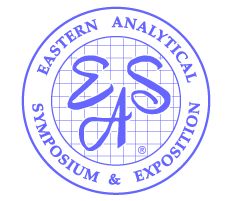 Crowne Plaza, Princeton, November 17 – 20, 2024Please return before Monday, February 26, 2024 toaskeas@eas.orgYour Name, Title: Company/Institute: Address: Telephone: Email: 	Do you have a co-instructor? _______ Yes      _______ No 	EAS has a maximum of 2 instructors per course.	Please provide co-author, name, affiliation, email, mailing address, and biography below.Co-Instructor Name: Company/Institute: Address: Telephone: Email: 	Length of Course:  ___________ 1-day      ___________ 2-day  
(EAS does NOT offer half-day courses during the symposium in Nov.)Also, EAS is anticipating hosting virtual short courses during the summer, in addition to the in-person courses at the November meeting.Would you be interested in giving your short course virtually?  _______ Yes      _______ NoIf yes, what format would you prefer (options below are for survey purposes only): ___________ half-day (3-4 hrs.)   ___________ “1-day” (8 hrs. split over 2 days)COURSE TITLE:COURSE DESCRIPTION (100 words or less):WHO SHOULD ATTEND (100 words or less):TOPICS (SAMPLE OUTLINE):INSTRUCTOR(S) BIOGRAPHIES (brief overview):Do you anticipate any special equipment requirements?